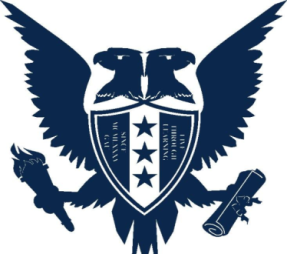 Girne American UniversityFoundation English School                                                   Curriculum VitaeI.  PERSONAL INFORMATIONI.  PERSONAL INFORMATIONI.  PERSONAL INFORMATIONI.  PERSONAL INFORMATIONI.  PERSONAL INFORMATIONName and SurnameSoodeh SaadatiSoodeh SaadatiSoodeh SaadatiSoodeh SaadatiDate of Birth & Place14.07.1982 IRAN14.07.1982 IRAN14.07.1982 IRAN14.07.1982 IRANNationalityIranian Iranian Iranian Iranian Marital StatusSingle Single Single Single Home AddressNo.15. Heleman studiod, next to Gau campus. Girne. Cyprus TRNCNo.15. Heleman studiod, next to Gau campus. Girne. Cyprus TRNCNo.15. Heleman studiod, next to Gau campus. Girne. Cyprus TRNCNo.15. Heleman studiod, next to Gau campus. Girne. Cyprus TRNCWork AddressEnglish Foundation School. Girne American University, Cyprus TRNCEnglish Foundation School. Girne American University, Cyprus TRNCEnglish Foundation School. Girne American University, Cyprus TRNCEnglish Foundation School. Girne American University, Cyprus TRNCWork PhoneE-Mail Addresssoodehsaadati@gau.edu.tr , soudeh.saadati@gmail.com soodehsaadati@gau.edu.tr , soudeh.saadati@gmail.com soodehsaadati@gau.edu.tr , soudeh.saadati@gmail.com soodehsaadati@gau.edu.tr , soudeh.saadati@gmail.com II.  EDUCATIONII.  EDUCATIONII.  EDUCATIONII.  EDUCATIONII.  EDUCATIONInstitutionInstitutionDateDegreeMajor FieldEastern Mediterranean University Eastern Mediterranean University 2009PhD English Language TeachingIslamic Azad University ,Islamic Azad University ,2004MAEnglish Language TeachingIslamic Azad University Islamic Azad University 2000BAEnglish language translationIII. PROFESSIONAL EXPERIENCEIII. PROFESSIONAL EXPERIENCEIII. PROFESSIONAL EXPERIENCEInstitutionDateTitleGirne American University 2017Lecturer Girne American University 2012-2014Lecturer Islamic Azad University, Iran2007-2008Lecturer Alaodolleh Semnani Private University2007-2008Lecturer Payam e Noor State University, Iran2005-2008Lecturer Kish Mehr language school 2000-2006Language Teacher IV. Conferences, Seminars, Workshops attendedIV. Conferences, Seminars, Workshops attendedIV. Conferences, Seminars, Workshops attended“Communicative language methodology, how to write goals, aims and objectives” Professional Teacher Development program organized by Girne American University, Girne, (2013).“Communicative language methodology, how to write goals, aims and objectives” Professional Teacher Development program organized by Girne American University, Girne, (2013).“Communicative language methodology, how to write goals, aims and objectives” Professional Teacher Development program organized by Girne American University, Girne, (2013).“Making texts communicative”, organized and delivered by Pearsons, Girne American University, Girne, (2013).“Making texts communicative”, organized and delivered by Pearsons, Girne American University, Girne, (2013).“Making texts communicative”, organized and delivered by Pearsons, Girne American University, Girne, (2013).“In-service Training: 2nd ELT conference: Bringing Grammar to Life” Teacher Development program organized by Girne American University, Girne, (2013).“In-service Training: 2nd ELT conference: Bringing Grammar to Life” Teacher Development program organized by Girne American University, Girne, (2013).“In-service Training: 2nd ELT conference: Bringing Grammar to Life” Teacher Development program organized by Girne American University, Girne, (2013).“English for Academic Purposes: Listening, Writing, Reading, and Study Skills” organized by Girne American University, Girne, (2013).“English for Academic Purposes: Listening, Writing, Reading, and Study Skills” organized by Girne American University, Girne, (2013).“English for Academic Purposes: Listening, Writing, Reading, and Study Skills” organized by Girne American University, Girne, (2013).“Enabling students to realize their Potential during Oral CIE examinations” organized and delivered by Mr Glafki Kelly from the British Council, Girne American University, Girne, (2012).“Enabling students to realize their Potential during Oral CIE examinations” organized and delivered by Mr Glafki Kelly from the British Council, Girne American University, Girne, (2012).“Enabling students to realize their Potential during Oral CIE examinations” organized and delivered by Mr Glafki Kelly from the British Council, Girne American University, Girne, (2012).“Becoming a Reflective Teacher” organized and delivered by Professor Dr. Suleyman Goker, Girne American University, Girne, (2012).“Becoming a Reflective Teacher” organized and delivered by Professor Dr. Suleyman Goker, Girne American University, Girne, (2012).“Becoming a Reflective Teacher” organized and delivered by Professor Dr. Suleyman Goker, Girne American University, Girne, (2012).“Common European Framework”, organized by Girne American University, Girne, (2012).“Common European Framework”, organized by Girne American University, Girne, (2012).“Common European Framework”, organized by Girne American University, Girne, (2012).“IWB Teacher Training Workshop” organized by Girne American University, Girne, (2012).“IWB Teacher Training Workshop” organized by Girne American University, Girne, (2012).“IWB Teacher Training Workshop” organized by Girne American University, Girne, (2012).“Classroom Management” organized by Girne American University, Girne, (2012)“Classroom Management” organized by Girne American University, Girne, (2012)“Classroom Management” organized by Girne American University, Girne, (2012)“Peer-Observation and giving feedback Part I” organized by Girne American University, Girne, (2012)“Peer-Observation and giving feedback Part I” organized by Girne American University, Girne, (2012)“Peer-Observation and giving feedback Part I” organized by Girne American University, Girne, (2012)“Peer-Observation and giving feedback Part II” organized by Girne American University, Girne, (2012)“Peer-Observation and giving feedback Part II” organized by Girne American University, Girne, (2012)“Peer-Observation and giving feedback Part II” organized by Girne American University, Girne, (2012)“Materials Development Training” organized and delivered by David Mearns via Pearson, Girne American University, Girne, (2012)“Materials Development Training” organized and delivered by David Mearns via Pearson, Girne American University, Girne, (2012)“Materials Development Training” organized and delivered by David Mearns via Pearson, Girne American University, Girne, (2012)“In-service training IELTS Testing” organized by Girne American University, Girne, (2012)“In-service training IELTS Testing” organized by Girne American University, Girne, (2012)“In-service training IELTS Testing” organized by Girne American University, Girne, (2012)“How to Make the Best OUT of our Materials” organized and delivered by David Mearns via Pearson, Girne American University, Girne, (2012)“How to Make the Best OUT of our Materials” organized and delivered by David Mearns via Pearson, Girne American University, Girne, (2012)“How to Make the Best OUT of our Materials” organized and delivered by David Mearns via Pearson, Girne American University, Girne, (2012)“Using Technology for 21st Century Skills” organized and delivered by David Mearns via Pearson, Girne American University, Girne, (2012)“Using Technology for 21st Century Skills” organized and delivered by David Mearns via Pearson, Girne American University, Girne, (2012)“Using Technology for 21st Century Skills” organized and delivered by David Mearns via Pearson, Girne American University, Girne, (2012)V. PresentationsV. PresentationsV. PresentationsComplimenting behaviour of Iranian EFL learners.( 2013 )The 3rd Interdisciplinary Conference on English Studies organized by International Departments of English Association (IDEA). Near East University, Cyprus.Complimenting behaviour of Iranian EFL learners.( 2013 )The 3rd Interdisciplinary Conference on English Studies organized by International Departments of English Association (IDEA). Near East University, Cyprus.Complimenting behaviour of Iranian EFL learners.( 2013 )The 3rd Interdisciplinary Conference on English Studies organized by International Departments of English Association (IDEA). Near East University, Cyprus.“A contrastive study of compliment behavior” 2013 . Eastern Mediterranean University  graduate symposium “A contrastive study of compliment behavior” 2013 . Eastern Mediterranean University  graduate symposium “A contrastive study of compliment behavior” 2013 . Eastern Mediterranean University  graduate symposium VI. PublicationsVI. PublicationsVI. Publications“The effect of using pictorial stimuli as pre-listening activity on the EFL learners listening comprehension development". Iranian Journal of Teaching Languages & Literature.Vol.9:2(24)Fall & Winter 2008/9“The effect of using pictorial stimuli as pre-listening activity on the EFL learners listening comprehension development". Iranian Journal of Teaching Languages & Literature.Vol.9:2(24)Fall & Winter 2008/9“The effect of using pictorial stimuli as pre-listening activity on the EFL learners listening comprehension development". Iranian Journal of Teaching Languages & Literature.Vol.9:2(24)Fall & Winter 2008/9VII. Foreign LanguagesVII. Foreign LanguagesVII. Foreign LanguagesPersian, English, Turkish, Persian, English, Turkish, Persian, English, Turkish, VIII. Other InformationVIII. Other InformationVIII. Other InformationLicenses and CertificatesPearson Certificate in language teaching and technologyPearson Certificate in online /distance teachingBritish conceal Certificate in language teaching and teacher training  Diploma in Computer operator from Institute of Technology and Advanced Learning (basic planning and designing soft ware program).Licenses and CertificatesPearson Certificate in language teaching and technologyPearson Certificate in online /distance teachingBritish conceal Certificate in language teaching and teacher training  Diploma in Computer operator from Institute of Technology and Advanced Learning (basic planning and designing soft ware program).Licenses and CertificatesPearson Certificate in language teaching and technologyPearson Certificate in online /distance teachingBritish conceal Certificate in language teaching and teacher training  Diploma in Computer operator from Institute of Technology and Advanced Learning (basic planning and designing soft ware program).IX. Professional InterestsIX. Professional InterestsIX. Professional InterestsEnglish Language TeachingEnglish Language Teacher TrainingTeaching Productive SkillsEnglish Language TeachingEnglish Language Teacher TrainingTeaching Productive SkillsEnglish Language TeachingEnglish Language Teacher TrainingTeaching Productive Skills